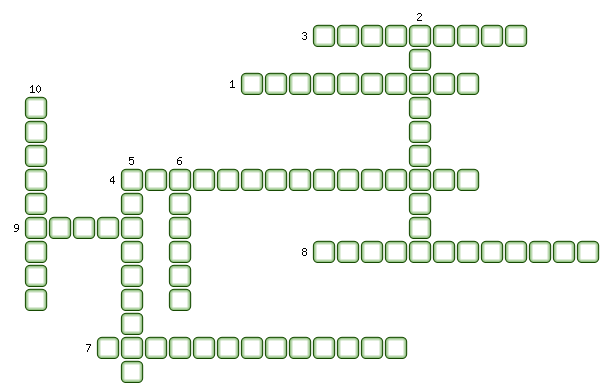 1. Служба, во главе с «оком государевым» созданная в 1722 году.2. Башня построенная в Москве.3. Бал с участием мужчин и женщин.4. Крепость положившая начало строительству Санкт-Петербурга, заложенная в 1700 году.5. Город, где был открыт первый в России музей.6. Канцелярия занимающаяся политическим сыском.7. Покровительственная политика государства по отношению к отечественной промышленности.8. Меры государства, обеспечивавшие перевес вывоза товаров над ввозом с целью накопления денежных средств в государстве.9. Правительственный орган созданный в 1711 году.10. Государственные, дворцовые и другие крестьяне, которые вместо уплаты податей должны были работать на казённых и частных заводах.